Evidence of Support for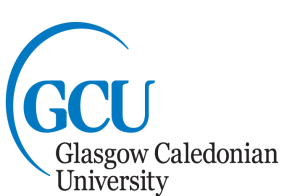 Post Graduate Study in Medical UltrasoundCompleted forms to be forwarded to Postgraduate Programme Lead, prior to commencement of the programme:  Elaine.Gardiner@gcu.ac.ukSection 1: To be completed by the ApplicantSection 2: To be completed by the Placement Unit Manager/Lead SonographerThe Clinical Skills Placement must undertake medical ultrasound examinations that reflect the current evidence and are appropriate to the student’s academic and clinical needs. It will provide protected student learning time where an appropriate and sufficient range of relevant clinical practice opportunities and fit-for-purpose equipment will be made available. Students must always be supervised by a dedicated Practice Educator or Mentor.Section 3: To be completed by the MentorA named Mentor is required to work closely with the student, facilitating the clinical training and ensuring that learning outcomes & competencies are achieved. Mentors must be involved in Ultrasound practice relevant to area of study, and be able to evidence on-going continuing professional development. The Mentor need not supervise the student during all placements time, and may be external to the placement unit.Section 4:  To be completed by the Line Manager/Sponsor CONTRACTUAL AGREEMENTPlease tick all the boxes below, as consent of the required support for this student’s application. GCU may terminate study should any of these requirements not continue to be fulfilled.GCU Use OnlyReceived on:Study commenced on:Mentor Training attended on:Notes:Applicant DetailsApplicant DetailsName:Contact Email:Contact Phone number:Profession:Award Pathway Award Pathway Masters in Medical Ultrasound (MSc)Postgraduate Diploma in Medical Ultrasound (PgD)Postgraduate Certificate in Medical Ultrasound (PgC) Field Of Practice Field Of Practice General Medical Ultrasound  Obstetric and Gynaecological UltrasoundDefined Area of Ultrasound Practice (please give additional info below e.g MSK, Vascular)Other (please give additional information below)Details of area of practice / Clinical use of ultrasound:Details of area of practice / Clinical use of ultrasound:Placement Unit Manager / Lead SonographerName: Contact email: Name of Unit/Hospital: Date:MentorMentorName:Contact email:Contact Phone number:Place of Practice:I confirm the student will be able to attend all academic classes and exams as directed by the UniversityI  confirm that we shall secure the necessary clinical skills training of the required standard within the students place of employment or at another similar unit, for the duration of the learning period:•	Gen Med / Obs & Gyn – minimum of 14 hours per week•	MSK / Other Advanced Practice – regular access to develop competenceI agree to allocate, appropriate to student individual needs, mentor-ship & study time out with of contracted clinical practice to support the student in all study areas related to clinical practice and assessmentI agree to meet the travel / subsistence costs for a university appointed assessor to carry out the final clinical assessment or assessments**This does not apply to student placements local to the universityLine Manager / SponsorName:  Contact email: Name of Unit/Hospital: Date: 